Российская ФедерацияРостовская областьАдминистрация Семикаракорского городского поселенияПОСТАНОВЛЕНИЕ10.03.2022                                     г. Семикаракорск                                      № 142Об утверждении  отчета о реализации муниципальной программы  «Муниципальное имущество» за 2021 год        В соответствии с бюджетным законодательством Российской Федерации, в целях реализации решения Собрания депутатов Семикаракорского городского поселения от 24.11.2017 № 75 «О бюджетном процессе в Семикаракорском городском поселении», постановлением Администрации Семикаракорского городского поселения от 05.02.2021 № 57 «Об утверждении Методических рекомендаций по разработке и реализации муниципальныхпрограмм Семикаракорского городского поселения» ПОСТАНОВЛЯЮ:          1. Утвердить отчет о реализации муниципальной программы «Муниципальное имущество» за 2021 год  согласно приложению к настоящему постановлению.2. Постановление вступает в силу после его официального обнародования на информационном стенде в здании Администрации Семикаракорского городского поселения и в библиотеке муниципального бюджетного учреждения «Городской культурно-досуговый центр». 3. Контроль за выполнением настоящего постановления возложить на заместителя главы Администрации Семикаракорского городского поселения по городскому хозяйству Ильина М.Н.Глава АдминистрацииСемикаракорскогогородского поселения                                                                   А.Н. ЧерненкоПостановление вносит:Заведующий отделом архитектуры, градостроительства и земельно-имущественных отношений – главный архитектор Сулименко А.В.исп. С.А. ЮриковаПриложение  к постановлениюАдминистрации Семикаракорского городского поселения   Отчето реализации муниципальной программы Семикаракорского городского поселения«Муниципальное имущество» за 2021 годРаздел1. Конкретные результаты, достигнутые за 2021 год.Основной  целью программы является:     - повышение качества управления муниципальным имуществом,  развитие территории Семикаракорского городского поселения.      В рамках программы  проводились  следующие мероприятия:         -  проведено межевание и постановка на государственный кадастровый учет земельных участков, расположенных на территории Семикаракорского городского поселения; - проведена оценка муниципального имущества, для заключения договоров  аренды, приватизации муниципального имущества;-  осуществлена оплата транспортного налога;- осуществлена оплата налога на имущество организации;- осуществлена оплата земельного налога;- проведено техническое обслуживание камер видеонаблюдения;- приобретены элементы для детских площадок;- произведены отчисления на капитальный ремонт региональному оператору по неприватизированным квартирам;Раздел 2. Результаты реализации основных мероприятий Программы             Достижению результатов в 2021 году способствовала реализация ответственным исполнителем и участниками муниципальной программы основных мероприятий программы.Основное мероприятие «Техническое обслуживание камер видеонаблюдения» выполнено на 98%.          Основное мероприятие «Оплата кредиторской задолженности за техническое обслуживание камер видеонаблюдения» выполнено на 100%.          Основное мероприятие «Оплата налога на имущество организаций» выполнено на 92%.          Основное мероприятие «Изготовление и приобретение тактильных мнемосхем» выполнено на 25%.          Основное мероприятие «Межевание и постановка на государственный кадастровый учет земельных участков, расположенных на территории Семикаракорского городского поселения» выполнено на 100%.          Основное мероприятие «Межевание и постановка на государственный кадастровый учет земельных участков, расположенных на территории Семикаракорского городского поселения (КЗ)» выполнено на 100%.          Основное мероприятие «Передача иных межбюджетных трансфертов из бюджета Семикаракорского городского поселения Семикаракорского района бюджету Семикаракорского района по внесению изменений в утвержденный генеральный план и правила землепользования и застройки Семикаракорского городского поселения, в части корректировки и координатного описания границы населенного пункта, а также корректировки и координатного описания установленных границ » выполнено на 100%.          Основное мероприятие «Оплата земельного налога» выполнено на 100%.          Основное мероприятие «Оплата транспортного налога» выполнено на 100%.          Основное мероприятие «Оценка муниципального имущества» выполнено на 100%.          Основное мероприятие «Приобретение элементов детской площадки» выполнено на 100%.Раздел 3. Анализ факторов, повлиявших, на ход реализации муниципальной программыВ 2021 году факторов, повлиявших на ход реализации муниципальной программы, не зафиксировано.                  Раздел 4. Сведения об использовании бюджетных ассигнований и внебюджетных средств на реализацию ПрограммыОбъем запланированных расходов на реализацию муниципальной программы на 2021 год  составил 597,2 тыс. рублей, в том числе по источникам финансирования: бюджет  поселения 597,2	тыс. рублей;План ассигнований в соответствии с Решением Собрания депутатов Семикаракорского городского поселения от 25.11.2019 № 154 «О бюджете Семикаракорского городского поселения Семикаракорского района на 2020 год и на плановый период 2021 и 2022 годов» составил 968,4 тыс. рублей (после внесения изменений сумма составила 597,2 тыс. рублей). В соответствии со сводной бюджетной росписью – 597,2 тыс. рублей, в том числе по источникам финансирования: бюджет Семикаракорского городского поселения 597,2 тыс. рублей.Исполнение расходов по муниципальной  программе составило 553,9 тыс. рублей, в том числе по источникам финансирования: бюджет Семикаракорского городского поселения Семикаракорского района 553,9 тыс. рублей.Сведения об использовании бюджетных ассигнований и внебюджетных средств на реализацию  муниципальной программы за 2021  год приведеныв приложении 2 к отчету о реализации  муниципальной программы.Раздел 5. Сведения о достижении значений показателей муниципальной программы, подпрограмм муниципальной программы за 2020 годМуниципальной программой предусмотрены значения соответствующие Показатель1 «Доля приватизированных объектов недвижимого имущества в общем количестве объектов недвижимого имущества, учтенных в Реестре, подлежащих приватизации»– плановое значение – 76 %, фактическое значение–74 %.Показатель 2 «Доходы от сдачи в аренду имущества и земельных участков, находящегося в муниципальной собственности» –плановое значение– 100 тыс.руб, фактическое значение– 201,121 тыс.руб.Показатель 3 «Доля зарегистрированных объектов недвижимого имущества в общем количестве объектов недвижимого имущества, учтенных в Реестре»–плановое значение –76 процентов, фактическое значение– 82 процентов.Показатель 4 «Доля объектов недвижимого имущества, поставленных на кадастровый учет, в общем количестве объектов недвижимого имущества подлежащих постановке на кадастровый учет»–плановое значение–75%, фактическое значение– 80%.Показатель 5 «Доля земельных участков, сформированных и поставленных на кадастровый учет, в общем количестве земельных участков сформированных и подлежащих постановке на кадастровый учет»–плановое значение–79%, фактическое значение– 77%.Сведения о достижении значений показателей муниципальной  программы за 2021 год представлены в приложении 3 к настоящему отчету.Раздел 6. Результаты оценки эффективности реализациимуниципальной программыЭффективность муниципальной программы определяется на основании степени выполнения целевых показателей, основных мероприятий и оценки бюджетной эффективности муниципальной программы.1. Степень достижения целевых показателей программы,степень достижения целевого показателя  1 равна 1;  Степень реализации основных мероприятий, приоритетных основных мероприятий и мероприятий ведомственных целевых программ, финансируемых за счет всех источников финансирования, оценивается как доля основных мероприятий, приоритетных основных мероприятий и мероприятий ведомственных целевых программ, выполненных в полном объеме.Степень реализации основных мероприятий, приоритетных основных мероприятий и мероприятий ведомственных целевых программ, составляет 1, что характеризует высокий уровень эффективности реализации муниципальной  программы по степени реализации основных мероприятий, приоритетных основных мероприятий и мероприятий ведомственных целевых программ.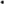 3. Бюджетная эффективность реализации Программы рассчитывается в несколько этапов:         3.1. Степень реализации основных мероприятий, приоритетных основных мероприятий и мероприятий ведомственных целевых программ, финансируемых за счет средств  бюджета района,  безвозмездных поступлений в  бюджет района,  бюджетов поселений, оценивается как доля мероприятий, выполненных в полном объеме.Степень реализации основных мероприятий, приоритетных основных мероприятий и мероприятий ведомственных целевых программ, муниципальной  программы составляет 0,92.         3.2. Степень соответствия запланированному уровню расходов за счет средств  бюджета поселения,  безвозмездных поступлений в  бюджет поселения   оценивается как отношение фактически произведенных в отчетном году бюджетных расходов на реализацию муниципальной  программы к их плановым значениям.Степень соответствия запланированному уровню расходов: 553,9 тыс.рублей /597,2 тыс.рублей= 0,923.3. Эффективность использования средств  бюджета  поселения рассчитывается как отношение степени реализации основных мероприятий, приоритетных основных мероприятий и мероприятий ведомственных целевых программ к степени соответствия запланированному уровню расходов за счет средств бюджета поселения, безвозмездных поступлений в  бюджет поселения.Эффективность использования финансовых ресурсов на реализацию муниципальной  программы:1/1,03= 0,90, в связи, с чем бюджетная эффективность реализацииМуниципальной программы является высокойУровень реализации муниципальной  программы в целом1,5 х 0,5 + 1 х 0,3 + 1,11 х 0,2 = 0.80, в связи, с чем уровень реализации муниципальной  программы является высокий.Раздел 7. Предложения по дальнейшей реализации ПрограммыПредложения по дальнейшей реализации Программы отсутствуют.Приложение 1к отчету о реализации муниципальной программы Семикаракорского городского поселения«Муниципальное имущество» за 2021 годСВЕДЕНИЯо выполнении основных мероприятий, приоритетных основных мероприятий, мероприятий, приоритетных  мероприятий, а также контрольных событий  муниципальной программы Семикаракорского городского поселения «Муниципальное имущество» за 2021г.Приложение 2к отчету о реализации муниципальной программы Семикаракорского городского поселения«Муниципальное имущество» за 2020 годСведения об использовании бюджетных ассигнований и внебюджетных средствна реализацию муниципальной программы Семикаракорского городского поселения«Муниципальное имущество» за 2021 годПриложение 3к отчету о реализации муниципальной программы Семикаракорского городского поселения«Муниципальное  имущество» за 2021 годСВЕДЕНИЯо достижении значений показателей муниципальной программы Семикаракорского городского поселения «Муниципальное  имущество»                          от 10.03.2021 № 142№ п/пНомер и наименование <1>Ответственный 
 исполнитель, соисполнитель, участник  
(должность/ ФИО)Плановый срок окончания реализацииФактический срокФактический срокРезультатыРезультатыПричины не реализации/ реализации не в полном объеме№ п/пНомер и наименование <1>Ответственный 
 исполнитель, соисполнитель, участник  
(должность/ ФИО)Плановый срок окончания реализацииначала реализацииокончания реализациизаплани-рованныедостигнутыеПричины не реализации/ реализации не в полном объеме1234567891Основное мероприятие 1Техническое обслуживание камер видеонаблюдениязаместитель главы Администрации Семикаракорского городского поселения по городскому хозяйству, заведующий отделом архитектуры, градостроительства и земельно-имущественных отношений Администрации Семикаракорского городского поселения -главный архитектор; муниципальные служащие Администрации Семикаракорского городского поселенияв течение года01.01.202131.12.2021 Полное техническое обслуживание камер видеонаблюдения Полное техническое обслуживание камер видеонаблюденияВыполнено в полном объеме2Основное мероприятие 2Налог на имущество организацийотдел финансово-экономического и бухгалтерского учетав течение года01.01.202131.12.2021Оплата налога на имущество организацийОплата налога на имущество организацийВыполнено в полном объеме3Основное мероприятие 3Межевание и постановка на государственный кадастровый учет земельных участков, расположенных на территории Семикаракорского городского поселения заместитель главы Администрации Семикаракорского городского поселения по городскому хозяйству, заведующий отделом архитектуры, градостроительства и земельно-имущественных отношений Администрации Семикаракорского городского поселения -главный архитектор; муниципальные служащие Администрации Семикаракорского городского поселенияв течение года01.01.202131.12.2021Межевание и постановка на государственный кадастровый учет земельных участковМежевание и постановка на государственный кадастровый учет земельных участковВыполнено в полном объеме4Основное мероприятие 4 Изготовление технической и проектной документациизаместитель главы Администрации Семикаракорского городского поселения по городскому хозяйству, заведующий отделом архитектуры, градостроительства и земельно-имущественных отношений Администрации Семикаракорского городского поселения -главный архитекторв течение года01.01.202131.12.2021Изготовление технических плановИзготовление технических плановВыполнено в полном объеме5Основное мероприятие 5Оплата земельного налогаотдел финансово-экономического и бухгалтерского учетав течение года01.01.202131.12.2021Оплата земельного налогаОплата земельного налогаВыполнено в полном объеме6Основное мероприятие 6 Оплата транспортного налогаотдел финансово-экономического и бухгалтерского учетав течение года01.01.202131.12.2021Оплата транспортного  налогаОплата транспортного налогаВыполнено в полном объеме7Основное мероприятие 7Оценка муниципального имуществазаместитель главы Администрации Семикаракорского городского поселения по городскому хозяйству, заведующий отделом архитектуры, градостроительства и земельно-имущественных отношений Администрации Семикаракорского городского поселения -главный архитекторв течение года01.01.202131.12.2021Проведение оценки муниципального имуществаПроведение оценки муниципального имуществаВыполнено в полном объеме8Основное мероприятие 8Приобретение элементов детской площадкизаместитель главы Администрации Семикаракорского городского поселения по городскому хозяйству, заведующий отделом архитектуры, градостроительства и земельно-имущественных отношений Администрации Семикаракорского городского поселения -главный архитекторв течение года01.01.202131.12.2021Приобретение  элементов детской площадкиПриобретение  элементов детской площадкиВыполнено в полном объемеНаименование муниципальной программы, подпрограммы, основного мероприятия<4>Источники финансированияОбъемрасходов(тыс. рублей), предусмотренныхОбъемрасходов(тыс. рублей), предусмотренныхФактические 
расходы (тыс. рублей),
<1>Наименование муниципальной программы, подпрограммы, основного мероприятия<4>Источники финансирования муниципальной программой сводной бюджетной росписьюФактические 
расходы (тыс. рублей),
<1>12345Муниципальная программа Семикаракорского городского поселения
«Муниципальное  имущество»Всего597,2597,2553,9Муниципальная программа Семикаракорского городского поселения
«Муниципальное  имущество»бюджет районаМуниципальная программа Семикаракорского городского поселения
«Муниципальное  имущество»безвозмездные поступления в бюджет района, <2>Муниципальная программа Семикаракорского городского поселения
«Муниципальное  имущество»в том числе за счет средств:Муниципальная программа Семикаракорского городского поселения
«Муниципальное  имущество»- областного бюджета Муниципальная программа Семикаракорского городского поселения
«Муниципальное  имущество» - федерального бюджетаМуниципальная программа Семикаракорского городского поселения
«Муниципальное  имущество» - Фонда содействия реформированию ЖКХМуниципальная программа Семикаракорского городского поселения
«Муниципальное  имущество» - Федерального фонда обязательного медицинского страхованияМуниципальная программа Семикаракорского городского поселения
«Муниципальное  имущество»- Пенсионного фонда Российской ФедерацииМуниципальная программа Семикаракорского городского поселения
«Муниципальное  имущество»бюджет  поселений<2>597,2597,2553,9Муниципальная программа Семикаракорского городского поселения
«Муниципальное  имущество»внебюджетные источники<2>Основное мероприятие 1Техническое обслуживание камер видеонаблюдения30,030,030,0Основное мероприятие 2Налог на имущество организаций16,416,416,4Основное мероприятие 3Межевание и постановка на государственный кадастровый учет земельных участков, расположенных на территории Семикаракорского городского поселения106,9106,9105,9Основное мероприятие 4Изготовление технической и проектной документации147,2147,2147,2Основное мероприятие 5Оплата земельного налога137,0137,0137,0Основное мероприятие 6Оплата транспортного налога11,111,111,1Основное мероприятие 7Оценка муниципального имущества2,52,52,5Основное мероприятие 8Приобретение элементов детской площадки69,069,069,0Основное мероприятие 9Приобретение камер видеонаблюдения0,00,00,0Основное мероприятие 10Отчисления на капитальный ремонт региональному оператору по неприватизированным квартирам34,634,631,9Основное мероприятие 11Оплата коммунальных услуг за жилые помещения, находящиеся в муниципальной собственности МО "Семикаракорское городское поселение"42,442,42,9сновное мероприятие 12Ремонт муниципального жилья, состоящего на балансе Администрации Семикаракорского городского поселения0,00,00,0№ п/п№ п/пНомер и наименованиеНомер и наименованиеЕдиницаизмеренияЗначения показателя муниципальной программы, подпрограммы муниципальной программыЗначения показателя муниципальной программы, подпрограммы муниципальной программыЗначения показателя муниципальной программы, подпрограммы муниципальной программыЗначения показателя муниципальной программы, подпрограммы муниципальной программыЗначения показателя муниципальной программы, подпрограммы муниципальной программыЗначения показателя муниципальной программы, подпрограммы муниципальной программыОбоснование отклонений 
 значений показателя   на конец  отчетного года (при наличии)Обоснование отклонений 
 значений показателя   на конец  отчетного года (при наличии)Обоснование отклонений 
 значений показателя   на конец  отчетного года (при наличии)№ п/п№ п/пНомер и наименованиеНомер и наименованиеЕдиницаизмеренияГод, предшествующий отчетномуОтчетный годОтчетный годОтчетный годОтчетный годОтчетный годОбоснование отклонений 
 значений показателя   на конец  отчетного года (при наличии)Обоснование отклонений 
 значений показателя   на конец  отчетного года (при наличии)Обоснование отклонений 
 значений показателя   на конец  отчетного года (при наличии)№ п/п№ п/пНомер и наименованиеНомер и наименованиеЕдиницаизмеренияГод, предшествующий отчетномупланпланфактфактфактОбоснование отклонений 
 значений показателя   на конец  отчетного года (при наличии)Обоснование отклонений 
 значений показателя   на конец  отчетного года (при наличии)Обоснование отклонений 
 значений показателя   на конец  отчетного года (при наличии)12223455566677Муниципальная  программа Семикаракорского городского поселения «Муниципальная политика»Муниципальная  программа Семикаракорского городского поселения «Муниципальная политика»Муниципальная  программа Семикаракорского городского поселения «Муниципальная политика»Муниципальная  программа Семикаракорского городского поселения «Муниципальная политика»Муниципальная  программа Семикаракорского городского поселения «Муниципальная политика»Муниципальная  программа Семикаракорского городского поселения «Муниципальная политика»Муниципальная  программа Семикаракорского городского поселения «Муниципальная политика»Муниципальная  программа Семикаракорского городского поселения «Муниципальная политика»Муниципальная  программа Семикаракорского городского поселения «Муниципальная политика»Муниципальная  программа Семикаракорского городского поселения «Муниципальная политика»Муниципальная  программа Семикаракорского городского поселения «Муниципальная политика»Муниципальная  программа Семикаракорского городского поселения «Муниципальная политика»Муниципальная  программа Семикаракорского городского поселения «Муниципальная политика»1.Доля приватизированных объектов недвижимого имущества в общем количестве объектов недвижимого имущества, учтенных в Реестре, подлежащих приватизацииДоля приватизированных объектов недвижимого имущества в общем количестве объектов недвижимого имущества, учтенных в Реестре, подлежащих приватизациипроцентыпроценты7474767676747474Показатель соответствует плановому 2Доходы от сдачи в аренду имущества и земельных участков, находящегося в муниципальной собственностиДоходы от сдачи в аренду имущества и земельных участков, находящегося в муниципальной собственноститыс.руб.тыс.руб.8080100100100201,12201,12201,12Превышение планового значения  показателя обусловлено  увеличением количества переданного в аренду имущества3Доля зарегистрированных объектов недвижимого имущества в общем количестве объектов недвижимого имущества, учтенных в РеестреДоля зарегистрированных объектов недвижимого имущества в общем количестве объектов недвижимого имущества, учтенных в Реестрепроцентыпроценты7272767676828282Показатель снизился. Обусловлено невозможностью проведения работ в первом и втором квартале 4Доля объектов недвижимого имущества, поставленных на кадастровый учет, в общем количестве объектов недвижимого имущества подлежащих постановке на кадастровый учетДоля объектов недвижимого имущества, поставленных на кадастровый учет, в общем количестве объектов недвижимого имущества подлежащих постановке на кадастровый учетпроцентыпроценты7373757575808080Показатель снизился. Обусловлено невозможностью проведения работ в первом и втором квартале5Доля земельных участков, сформированных и поставленных на кадастровый учет, в общем количестве земельных участков сформированных и подлежащих постановке на кадастровый учетДоля земельных участков, сформированных и поставленных на кадастровый учет, в общем количестве земельных участков сформированных и подлежащих постановке на кадастровый учетпроцентыпроценты7878797979777777Показатель снизился. Обусловлено невозможностью проведения работ в первом и втором квартале